Стопкоронавирус. Антиковидные инспекторыАнтиковидные инспекторы должны быть по мере возможности на каждом предприятии, в каждом учреждении или организации. Цель: профилактика распространения коронавирусной инфекции, организация деятельности коллективов с соблюдением всех противоэпидемиологических мер.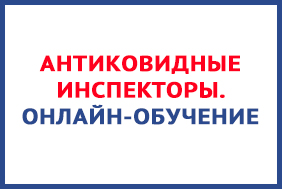 Чек-лист проверки предприятия (организации) по реализации мер по профилактике и снижению рисков распространения новой коронавирусной инфекции COVID-19Памятки: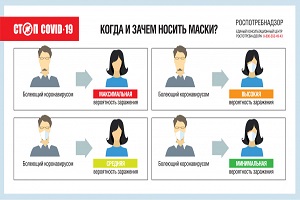 Когда и зачем носить маскиJPG 230 KB Скачать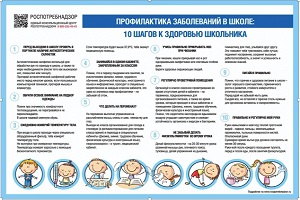 Правила профилактики новой коронавирусной инфекцииJPEG 215 KB Скачать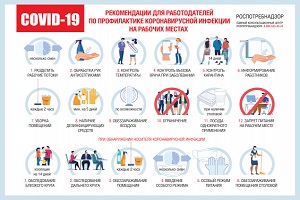 Рекомендации для работодателей по профилактике коронавирусной инфекции на рабочих местахJPG 421 KB Скачать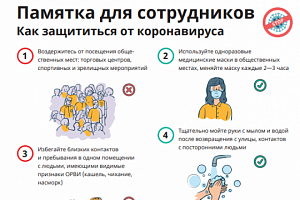 Как защититься от коронавируса - советы сотрудникамPDF 1238 KB Скачать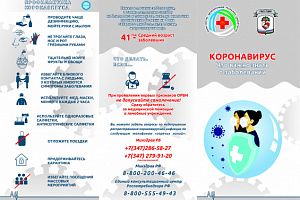 Коронавирус. Что важно знать о заболеванииJPEG 415 KB Скачать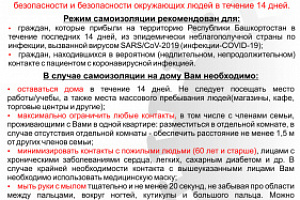 Порядок самоизоляции. Часть 1JPEG 568 KB Скачать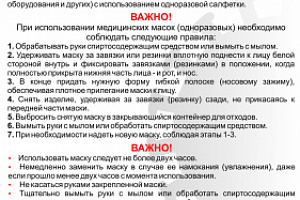 Порядок самоизоляции. Часть 2JPEG 481 KB Скачать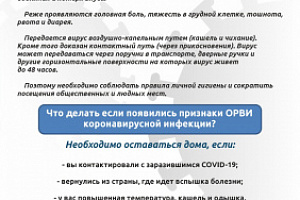 Как отличить ОРВИ от COVID-19?JPG 276 KB Скачать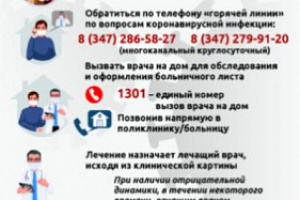 Если у Вас появились симптомы ОРВИ, гриппа и коронавирусной инфекцииJPEG 380 KB Скачать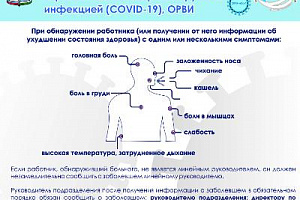 Алгоритм действий работников при обнаружении признаков заболевания у сотрудника предприятия (организации)JPEG 523 KB Скачать